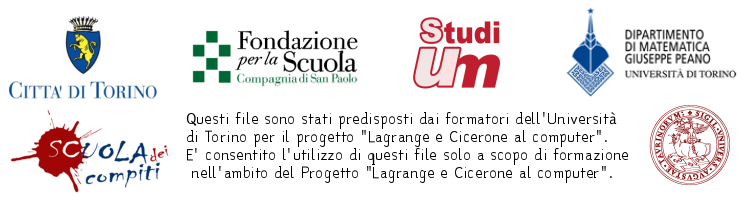 Trasforma al futuro semplice i seguenti verbi e traducili:Futuro sempliceTraduzioneMoneorLaudasCurritAudiunturHabetSuademiniAppellorVincunturPuniemusDuciturDividitAmamur